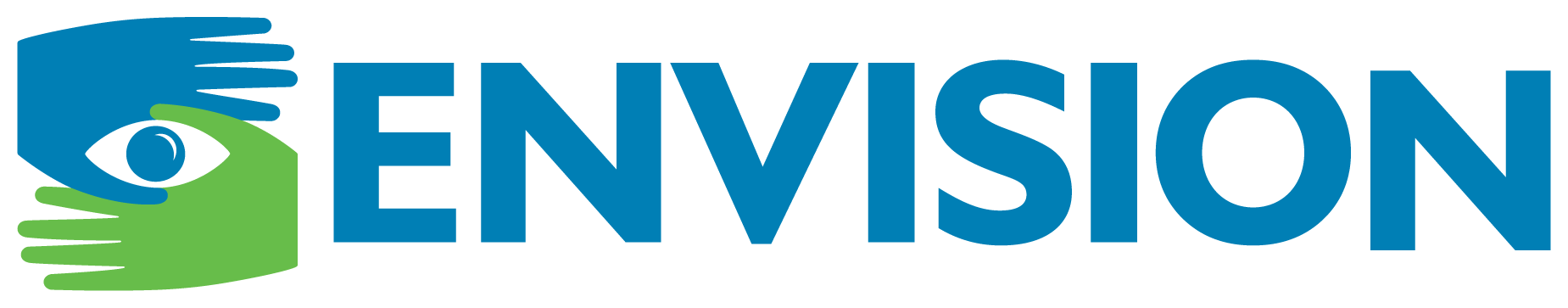  Dallas	 			POSITION DESCRIPTIONPosition Title:  Assembler II	   Reports to:  Production Lead (as assigned)Business Unit:  Dallas LighthousePOSITION SUMMARY (Briefly describe the purpose of the position)An Assembler II works in a production manufacturing setting. Responsibilities include using industrial machines to manufacture product, pack, count, and palletize product.KEY RESPONSIBILITIES/ESSENTIAL FUNCTIONS INCLUDE:Felting									EGCDie cutting eye glass cases						EGCPack out eye glass cases - end of line				EGCCarousel-Step 3 (foam boards) & 5 (tear out) on carousel	VinylEmboss/stamp vinyl award binders				VinylPacking binders and palletize - end of line			VinylFolding certificate holders						PaperbasedShrink Wrap certificate holders					PaperbasedPacking paper certificates into boxes & palletizing		PaperbasedGluing paper to boards							PaperbasedAssembling SBS/moiré boards to chip/foam board		PaperbasedStamping boards with appropriate die				PaperbasedPacking binders into shippers & palletize				Paperbased Pad printing chipboards (not Heidelberg)				WritingBottle assembly								WritingWorking on blister machine						WritingInker labeler operator							WritingPacking & palletize							WritingPulling & inspecting wall pockets from of machine		MoldingPacking finished wall pockets into shippers & palletize	MoldingSafety signs & hard hats assembly					FFAutomatic 1 (Less Critical) - label machine – 1 piece operation, snaps on straps					SewingPad Printing								SewingBar Tack 1 (Less Critical) - 1 piece					SewingPacking product into shippers & palletize			SewingWork under general supervisionFlexibility to perform other duties as assignedJOB REQUIREMENTS INCLUDE (List as required or preferred)Education:  High School Diploma or GED equivalent preferredExperience:  Previous work experience required, exposure to manufacturing environment preferredKnowledge/Skills:	Basic math skills.Interpersonal skills necessary to establish and maintain effective working relationships with co-workers and management.Possess a positive work attitude and a willingness to carry out instructions.Ability to express and share knowledge and ideas in a team environment.Ability to multi-task.Licenses/Certifications:  N/ASUPERVISORY RESPONSIBILITIESTotal Number of Employees Directly Supervising: 0Number of Subordinate Supervisors Reporting to Position: 0VISION REQUIREMENTS INCLUDE (check one)   Can be performed with or without assistive technology: ___	Required to perform activities such as: preparing/analyzing data/figures; viewing a computer screen; reading; inspecting small objects for defects; using measuring devices; and/or assembling parts with close eye contact.___	Required to perform activities such as: operating machinery and/or power tools at or within arm’s reach; performing non-repetitive tasks such as carpentry work or repairing machinery._X_ Required to review/inspect own assigned work, the work of others, or facilities or structures.   Requires normal (or corrected to normal) vision/acuity:___	Required to operate motor vehicles and/or heavy equipment such as 	forklifts.COMMENTSEnvision, Inc. is an Equal Opportunity/Affirmative Action employer. All qualified applicants will receive consideration for employment without illegal discrimination because of race, color, sex, age, gender identity, disability, religion, citizenship, national origin, ancestry, military status or veteran status, marital status, sexual orientation, domestic violence victim status, predisposing genetic characteristics and genetic information, and any other status protected by law. Envision employs and advances in employment individuals with disabilities and veterans, and treats qualified individuals without discrimination on the basis of their physical or mental disability or veteran status. Reasonable accommodations will be made to enable individuals with disabilities to perform the essential functions.This position description is intended to convey generally the duties of this job.  It is not an all-inclusive listing of duties, and it is not a contract, expressed or implied.PHYSICAL REQUIREMENTS INCLUDEIn an average workday, employee must (check one frequency for each task):Employee must use hands for repetitive action such as (please check all):WORKING CONDITIONS INCLUDEIn an average workday, employee is exposed to (check one frequency for each task):TaskNoneOccasionalFrequentConstantStandWalkSitBend/stoopClimbReach above shouldersSquat/crouch/kneelPush/pullLiftUsual amount <10 lbs 11-25 lbs 26-50 lbs 51+ lbsCarryUsual amount <10 lbs 11-25 lbs 26-50 lbs 51+ lbsTaskRightHandLeftHandSimple grasping Yes NoYes NoFirm grasping Yes NoYes NoFine manipulation Yes NoYes NoTaskTaskNoneNoneOccasionalOccasionalFrequentFrequentConstantGeneral shop or store conditionsGeneral office environmentHumid, extreme hot/cold temps (non-weather)Outdoor weather conditionsFumes or airborne particlesFluorescent lightsMoving, mechanical partsToxic chemicalsLoud noise intensity levelsRisk of electrical shockTravel for job